UNIVERSIDAD AUTONOMA DE COAHUILA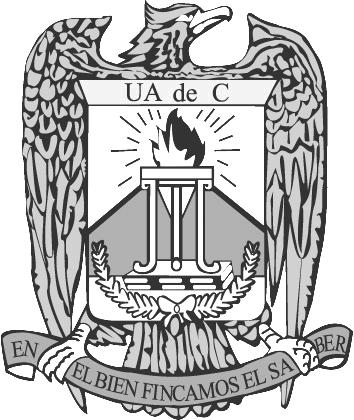 TESORERIA GENERALOficio de Comisión (Viáticos).NOMBRE DEL COMISIONADO : _______________________________________________FECHA DEL VIAJE: _________________________________________________________HORA DE SALIDA Y DE REGRESO: _____________________________________________DATOS DE VEHICULO (MODELO, PLACAS YCILINDROS): ____________________________________________MOTIVO DEL VIAJE :_______________________________________________________________________________________________________________________________NOMBRE Y FIRMA DE PERSONAS QUE VIAJAN: ______________________________________ ______________________________________LUGAR DE DESTINO:______________________________________________________                                                       __________________________________FIRMA DEL JEFE INMEDIATO________________Firma Comisionado 